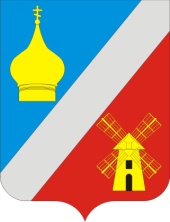 СОБРАНИЕ ДЕПУТАТОВФЕДОРОВСКОГО СЕЛЬСКОГО ПОСЕЛЕНИЯНЕКЛИНОВСКОГО РАЙОНА РОСТОВСКОЙ ОБЛАСТИРЕШЕНИЕПринято Собранием депутатов                                                                          28 сентября  2021 года	В  целях организации деятельности, обеспечения осуществления представительных, контрольных и иных функций и полномочий Собрания депутатов Федоровского сельского поселения Неклиновского района пятого созыва, в  соответствии с Федеральным законом от 06.10.2003г. № 131-ФЗ «Об общих принципах организации местного самоуправления в Российской Федерации», руководствуясь  статьями 12,13,14  Регламента Собрания депутатов Федоровского сельского поселения, Собрание депутатов Федоровского сельского поселения	 				  РЕШИЛО:1.Утвердить составы постоянных комиссий из числа депутатов Собрания депутатов Федоровского сельского поселения пятого созыва, согласно приложению 1.2.Со дня вступления в силу настоящего решения признать утратившим силу решение Собрания депутатов Федоровского сельского поселения от 29.09.2016г. № 02 «О формировании постоянных комиссий Собрания депутатов Федоровского сельского поселения».3.Настоящее решение вступает в силу со дня его подписания, и подлежит официальному опубликованию (обнародованию).Председатель Собрания депутатов-глава Федоровского сельского поселения					С.А. Слинькосело Федоровка28 сентября 2021г.№ 03								Приложение №1						к решению Собрания депутатов						Федоровского сельского поселения						«Об утверждении составов  постоянных 							комиссий Собрания депутатов 								Федоровского сельского поселения						Неклиновского района пятого созыва»Состав постоянных комиссий  Собрания депутатовФедоровского сельского поселения  Неклиновского района пятого созывакомиссия по бюджету, налогам и  собственности:Распопов Яков ВалентиновичКуклина Елена НиколаевнаКутняк Алла Васильевна;комиссия  по  местному самоуправлению и охране общественного порядка:Никитина Галина ВладимировнаЖелезняк Валентина ВасильевнаСтарыгина Наталья Валерьевна;комиссия по благоустройству, строительству, жилищно-коммунальному хозяйству, транспорту и дорожной деятельности :Слепченко Алексей АлександровичДемьяненко Геннадий АнатольевичКуропятникова Любовь Павловна;комиссия  по аграрным вопросам:Куропятникова Любовь ПавловнаКутняк Алла ВасильевнаСлепченко Алексей Александрович;комиссия по мандатным вопросам и депутатской этике:Куклина Елена НиколаевнаРаспопов Яков ВалентиновичДемьяненко Геннадий Анатольевич.Об утверждении составов  постоянных комиссийСобрания депутатов Федоровского сельского поселения пятого созыва.